ЧЕРКАСЬКА ОБЛАСНА РАДАГОЛОВАР О З П О Р Я Д Ж Е Н Н Я22.09.2021                                                                                     № 384-рПро надання одноразовоїгрошової допомоги	Відповідно до статті 55 Закону України «Про місцеве самоврядування в Україні», рішень обласної ради від 29.12.2006 № 7-2/V «Про затвердження Положення про порядок та умови надання обласною радою одноразової грошової допомоги» (зі змінами), від 24.12.2020 № 4-8/VІIІ «Про обласний бюджет Черкаської області на 2021 рік», враховуючи відповідні заяви депутатів обласної ради:1. Виділити виконавчому апарату обласної ради кошти в сумі                              64 500,00 грн (головний розпорядник коштів – обласна рада, КПКВК 0113242 «Інші заходи у сфері соціального захисту і соціального забезпечення»)
для надання одноразової грошової допомоги громадянам за рахунок коштів обласного бюджету:2. Фінансово-господарському відділу виконавчого апарату обласної ради провести відповідні виплати.3. Контроль за виконанням розпорядження покласти на                                   заступника керуючого справами, начальника загального                              відділу виконавчого апарату обласної ради ГОРНУ Н.В. та начальника фінансово-господарського відділу, головного бухгалтера виконавчого апарату обласної ради ЯНИШПІЛЬСЬКУ В.Г.Голова									А. ПІДГОРНИЙ1Близнюк Галина Феофанівна,  Звенигородський р-н., с.Лозоватка 5000,002Гаврилюк Олександр Євгенович,Золотоніський р-н., с.Михайлівка 2000,003Євдокименко Валентина Леонідівна,Золотоніський р-н., с. Безбородьки 2000,004Євдокименко Ігор Іванович,  Золотоніський р-н., с.Безбородьки 2000,005Зубенко Тетяна Пилипівна,  Уманський р-н., с.Свинарка 500,006Квас Людмила Михайлівна,  Черкаський р-н., с. Холоднянське 10000,007Кривко Валентина Миколаївна,  Черкаський р-н., м.Черкаси 500,008Кротікова Лідія Яківна,  Черкаський р-н., м.Черкаси 1000,009Лейбович Володимир Нухимович,  Уманський р-н., м.Умань 5000,0010Насальська Надія Валеріївна,  Черкаський р-н., м.Черкаси 10000,0011Погоріла Людмила Петрівна,Черкаський р-н., с.Червона Слобода 2000,0012Прищепа Євгеній Михайлович,  Звенигородський р-н., с.Потоки 3000,0013Ракович Юлія Олександрівна,Золотоніський р-н., с. Митлашівка 3000,0014Селіверстова Любов Василівна,  Черкаський р-н., м.Черкаси 500,0015Сіренко Віктор Іванович,  Черкаський р-н., с. Набутів 2000,0016Сторожева Марія Володимирівна,  Черкаський р-н., м.Черкаси 1000,0017Ткаченко Іван Іванович,  Черкаський р-н., с. Самгородок 2000,0018Чепурний Юрій Анатолійович,  Золотоніський р-н., смт Драбів 3000,0019Шевченко Наталія Василівна,Звенигородський р-н., смт Катеринопіль 1000,0020Янголь Надія Миколаївна,  Золотоніський р-н., с.Погреби 3000,0021Янко Валентина Олександрівна,  Золотоніський р-н., с.Яворівка 3000,0022Яровенко Василь Петрович,  Золотоніський р-н., с.Михайлівка 3000,00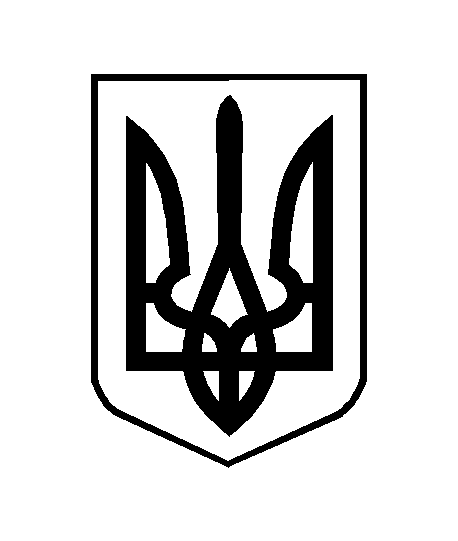 